Муниципальное общеобразовательное автономное учреждение «Основная общеобразовательная школа №14»АДАПТИРОВАННАЯ РАБОЧАЯ ПРОГРАММА ПО ПРЕДМЕТУ «ОСНОВЫ СОЦИАЛЬНОЙ ЖИЗНИ»ДЛЯ 5-9 КЛАССОВ ДЛЯ ОБУЧАЮЩИХСЯ  С УМСТВЕННОЙ ОТСТАЛОСТЬЮ (ИНТЕЛЛЕКТУАЛЬНЫМИ НАРУШЕНИЯМИ) 1 ВАРИАНТ (ФАООП вариант 1)Составитель: Тагарифуллина И.М2023 г.Пояснительная запискаПрограмма учебного курса «ОСЖ» для 5-9 классов разработана на основе ФАООП УО (вариант 1 для обучающихся с легкой умственной отсталостью), утвержденной приказом Министерства просвещения России от 24.11.2022 года № 1026, соответствует Федеральному государственному образовательному стандарту образования обучающихся с умственной отсталостью (интеллектуальными нарушениями).Составлена с учетом особенностей познавательной деятельности обучающихся с умственной отсталостью, характеристики детей обучающихся в данном классе.  Данная рабочая программа составлена на основании нормативных документов.Закон «Об образовании РФ» от 29.12.2012 N 273-ФЗ (ред. от 05.05.2014).Приказ Министерства просвещения РФ от 24 ноября 2022 г. N 1026 "Об утверждении федеральной адаптированной основной общеобразовательной программы обучающихся с умственной отсталостью (интеллектуальными нарушениями)"Адаптированная общеобразовательная программа для детей с нарушением интеллекта В-1.Программа развития  МАОУ ООШ №14, г. Сысерть.Учебный план ФАООП УО В-1.Календарный учебный график МАОУ ООШ №14 г. Сысерть. Учебный предмет "Основы социальной жизни" имеет своей целью практическую подготовку обучающихся с умственной отсталостью (интеллектуальными нарушениями) к самостоятельной жизни и трудовой деятельности в ближайшем и более отдаленном социуме.Основные задачи, которые призван решать этот учебный предмет, состоят в следующем:расширение кругозора обучающихся в процессе ознакомления с различными сторонами повседневной жизни;формирование и развитие навыков самообслуживания и трудовых навыков, связанных с ведением домашнего хозяйства;ознакомление с основами экономики ведения домашнего хозяйства и формирование необходимых умений;практическое ознакомление с деятельностью различных учреждений социальной направленности; формирование умений пользоваться услугами учреждений и предприятий социальной направленности;усвоение морально-этических норм поведения, выработка навыков общения (в том числе с использованием деловых бумаг);развитие навыков здорового образа жизни; положительных качеств и свойств личности.Формы организации учебной деятельности: фронтальная, индивидуальная групповая.Методы организации учебной деятельности: словесные (рассказ,беседа), наглядный (иллюстраций, демонстраций), практические (упражнения, работы, игры)Курс рассчитан на следующее количество часов:В 5 класс – 1 час (34 ч за учебный год),В 6 класс – 1 час (34 ч за учебный год),В 7,8,9 классах-  2  часа в неделю (68 часов за учебный год). В программе обозначены два уровня умений: минимальный и достаточный.Предметные результаты освоения учебного предмета  5 классПланируемые результаты освоения учебного предмета 6 классаПланируемые результаты освоения учебного предмета 7 классаПланируемые результаты освоения учебного предмета  8 классПредметные результаты освоения учебного предмета  9 классЛичностные результатыСодержание учебного предмета, коррекционного курса5-9  классКалендарно-тематическое планирование 5 классКалендарно-тематическое планирование 6 классКалендарно-тематическое планирование 7 классКалендарно-тематическое планирование 8 классКалендарно-тематическое планирование 9 класс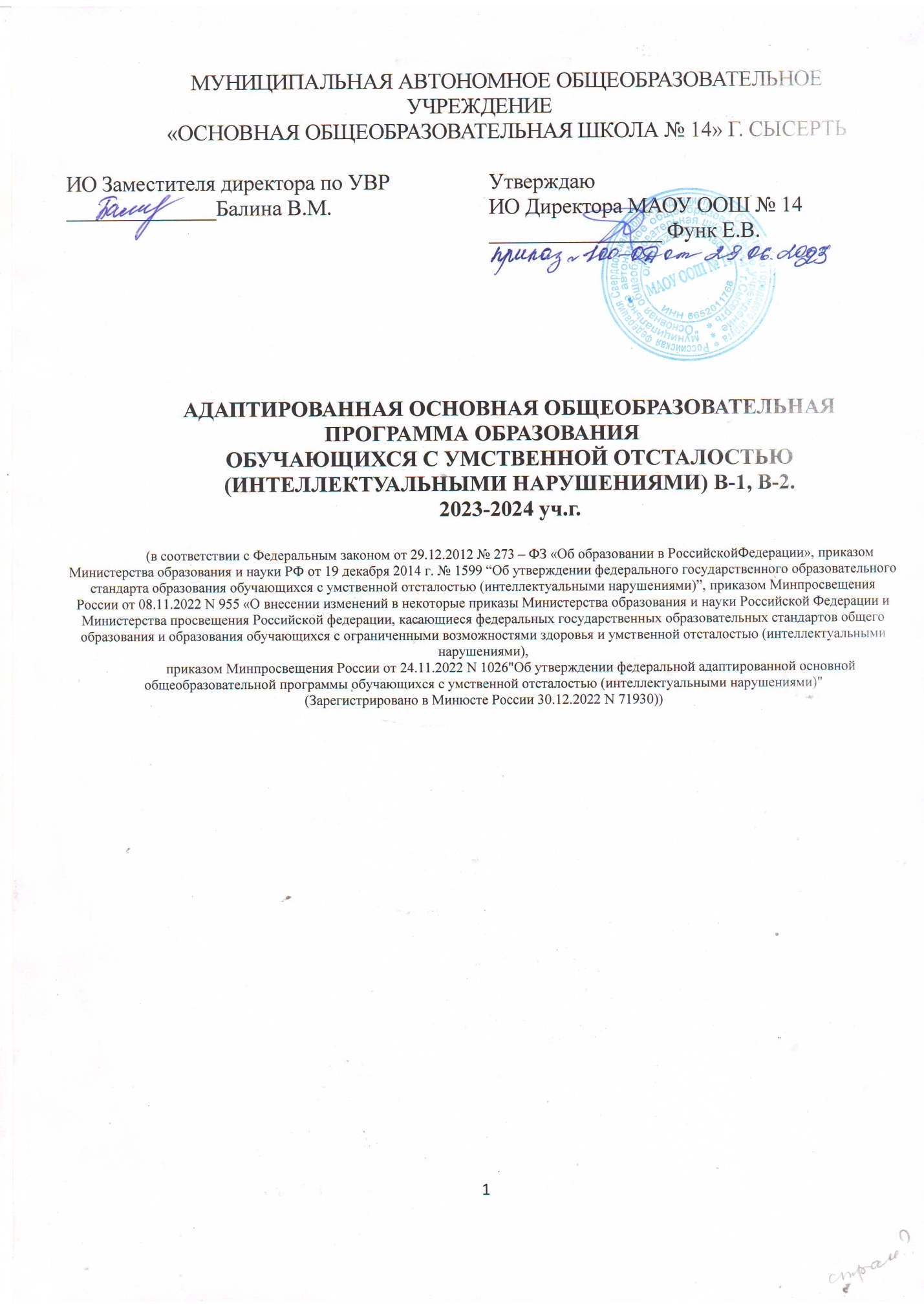 Минимальный уровеньДостаточный уровеньбудет иметь представление о предмете и правилах поведения во время проведения урока.Знает значение личной гигиены.Знает основные правила личной гигиены и здоровья.Знает основные предметы личной гигиены, умеет их дифференцировать и правильно использовать.Знает виды медицинской помощи.Частично знает пройденный материал по теме «Личная гигиена и здоровье. Охрана здоровья».Имеет представление о доме, типах  жилых помещений.Имеет представление о домашнем адресе.Имеет представление о коммунальных удобствах в городе и селе.имеет представление об общих коммунальных удобствах в многоквартирных домах.Имеет представление о комнатных растениях.Знает животных и имеет представление об уходе за ними.Знает животных и имеет представление о ветеринарной службе.Частично знает виды одежды.Частично знает, как ношение головных уборов и одежды виляет на здоровье человека.имеет представление об организации правильного питания семьи и его роли.Частично знает виды городского транспорта, как оплатить за проезд и основные правила поведения в транспорте.частично понимает, что такое родственные отношения, состав семьи, профессии членов семьи.будет понимать о том, что предстоит изучить на предмете и будет соблюдать правила поведения во время проведения урока.Имеет представление о значении личной гигиены.Имеет представление о основных правилах личной гигиены и здоровья.Знает как применять предметы личной гигиены.Имеет представление о врачебной и доврачебной помощи.Знает пройденный материал по теме «Личная гигиена и здоровье. Охрана здоровья».умеет дифференцировать  типы жилых помещений в городе и сельской местности.умеет заполнять конверт с домашним адресом. умеет дифференцировать коммунальные удобства в городе и селе.знает коммунальные удобства в многоквартирных домах и имеет представление об их оплате.знает и умеет дифференцировать комнатные растения.знает и умеет ухаживать за животными в квартире.знает животных, которые живут в селе и понимает предназначение и функции ветеринарной службы.Знает виды одежды в зависимости от пола и возраста.Знает, какую роль одежда и головные уборы играют для сохранения здоровья человека.знает о рационе питания, разнообразии продуктов.Знает виды городского транспорта, как оплатить за проезд и основные правила поведения в транспорте.ориентируется в профессиях членов семьи, должностях, местах работы. Знает понятие состав семьи и может назвать свой.Минимальный уровеньДостаточный уровеньбудет иметь представление о предмете и правилах поведения во время проведения урока, о гигиене телабудет иметь представление об уходе за кожей рук и ногтями.будет иметь представление об уходе за кожей ног и использовании личного белья.будет иметь представление видах и способах доврачебной помощи.будет иметь представление видах и способах доврачебной помощи.будет иметь представление нагревательных приборах на кухне и правилах безопасности при их использовании.будет частично знать весь пройденный материал по темам «Личная гигиена и здоровье. Охрана здоровья».будет иметь представление о электробытовых приборах на кухне и правилах ухода за ними.будет иметь представление о правилах сервировки стола и посуде для сыпучих продуктов.частично знает правила и приемы повседневного ухода за одеждой.частично знает правила пришивания пуговиц, зашивания швов, штопки, наложения заплат.частично знает о видах пригородного транспорта, расписании и стоимости проезда.частично знает о том, что досуг является средством укрепления здоровья.будет понимать о том, что предстоит изучить на предмете и будет соблюдать правила поведения во время проведения урока. Знать правила ухода за телом.будет иметь представление об уходе за кожей рук и ногтями.будет знать об уходе за кожей ног и правильно использовать личное белье.будет знать о видах доврачебной помощи, обработке ран, ссадин, порезов, применении специальных средств.будет знать о видах жилых и нежилых помещений.будет знать о нагревательных приборах на кухне, и соблюдать правила их использования.будет знать весь пройденный материал по темам «Личная гигиена и здоровье. Охрана здоровья».будет знать о электробытовых приборах на кухне, технике безопасности и уходе за ними.будет знать о правилах сервировки стола посуде для сыпучих продуктов.Знает Правила и приемы повседневного ухода за одеждой.Знает правила пришивания пуговиц, зашивание шва, продление срока службы одежды.знает о видах пригородного транспорта, расписании и стоимости проезда.знает, что досуг является средством укрепления здоровья.Минимальный уровеньДостаточный уровеньбудет иметь представление о предмете и правилах поведения во время проведения урока, о значении закаливания организма.частично знает о способах и приемах выполнения различных процедур, физических упражнений.частично может составить комплекс утренний гимнастики.с помощью классифицирует виды шампуней в зависимости от типа волос.имеет представление о лекарственных травах и препаратах и составе домашней аптечки.частично дифференцирует электробытовые приборы для ванной комнаты и соблюдает технику безопасности.частично дифференцирует стиральные средства для ручной стирки и соблюдает ТБ.имеет представление том, как выбирать одежду, в соответствии с размером и назначением.частично покажет знания по  всему пройденному материалу по теме «Одежда и обувь».имеет представление о правилах хранения хлебобулочных изделий и вторичном использовании хлеба.имеет представление о глубокой заморозке и разморозке  мяса.имеет представление о видах масел растительного и животного происхождения и правилах его хранения.имеет представление о видах пряностей и приправ,  их хранении.частично покажет знания по  всему пройденному материалу по теме «Виды продуктов питания».имеет представление видах писем и порядке их отправления.имеет представление о том, что необходимо менять виды деятельности, отдых и бездеятельность.будет понимать о том, что предстоит изучить на предмете и будет соблюдать правила поведения во время проведения урока. Знать значение закаливания организма.знает о способах и приемах выполнения процедур и упражнений.знает как составить комплекс утренней гимнастики.самостоятельно классифицирует виды шампуней в зависимости от типа волос.знает какие бывают лекарственные травы и препараты в составе домашней аптечки.дифференцирует электробытовые приборы для ванной комнаты и соблюдает технику безопасности.ифференцирует стиральные средства для ручной стирки и соблюдает технику безопасности.знает том, как выбирать одежу в соответствии с назначением и размером.остаточно  знает весь пройденный материал по теме «Одежда и обувь».нает о правилах хранения хлебобулочных изделий и вторичном использовании хлеба.знает о глубокой заморозке и разморозке в микроволновой печи  мяса.знает о видах масел растительного и животного происхождения и правилах его хранения. умеет отличать пряности и приправы и знает о их использовании и хранении.покажет достаточные  знания по всему пройденному материалу по теме «Виды продуктов питания».знает о видах писем и порядке их отправления.знает о необходимости разумной смены работы и отдыха.Минимальный уровеньДостаточный уровеньбудет иметь представление о предмете и правилах поведения во время проведения урока, правилах бережного отношения к зрению.имеет представления о негативном влиянии на организм человека вредных веществ, алкоголя и наркотиков.частично покажет знания по  всему пройденному материалу по теме ««Личная гигиена и здоровье».имеет представление о первой помощи при обморожениях, отравлениях, солнечном ударе.имеет представление об уходе за жилищем и гигиенических требованиях.имеет представление о магазинах по продаже обуви, порядке приобретения обуви.будет иметь представление о универсамах и супермаркетах и магазинах в сельской местности.будет иметь представление о видах товаров: фасованных, на вес, разлив.будет с помощью взрослого ориентироваться в стоимости товара, в том числе на вес и разлив.будет иметь представление о влиянии на здоровье излучений мобильного телефона.будет с иметь представление о местных промышленных, сельскохозяйственных  организациях города и района.частично знает весь пройденный материал по теме «Средства связи. Предприятия, организации, учреждения. Семья».будет иметь представление о правилах подбора одежды, прически с учетом возраста, особенностей и мероприятия.будет понимать о том, что предстоит изучить на предмете и будет соблюдать правила поведения во время проведения урока. Знать значение зрения в жизни человека и правила его сохранения..знает о  негативном влияние на организм человека вредных веществ, алкоголя и наркотиков.покажет достаточные  знания по всему пройденному материалу по теме «Личная гигиена и здоровье».знает как оказать первую помощь при обморожениях, отравлениях, солнечном ударе.знает об уходе за жилищем и гигиенических требованиях.знает о том какие бываю магазины по продаже обуви, о порядке приобретения обуви в магазине.будет знать о универсамах и супермаркетах и магазинах в сельской местности.будет знать о правилах приобретения товаров в магазине, в том числе самообслуживания.будет самостоятельно ориентироваться в стоимости товара, в том числе на вес и разлив.будет понимать, что телефон излучает опасные для здоровья излучения.будет ориентироваться в видах промышленных, сельскохозяйственных предприятий и видах их продукции.достаточно  знает весь пройденный  материал по теме «Средства связи. Предприятия, организации, учреждения. Семья».удет понимать как правильно подобрать прическу и одежду учитывая возраст, особенности и мероприятие.Минимальный уровеньДостаточный уровеньпредставления о разных группах продуктов питания; знание отдельных видов продуктов питания, относящихся к различным группам; понимание их значения для здорового образа жизни человека;приготовление несложных видов блюд под руководством педагогического работника;представления о санитарно-гигиенических требованиях к процессу приготовления пищи; соблюдение требований техники безопасности при приготовлении пищи;знание отдельных видов одежды и обуви, некоторых правил ухода за ними; соблюдение усвоенных правил в повседневной жизни;знание правил личной гигиены и их выполнение под руководством взрослого;знание названий предприятий бытового обслуживания и их назначения; решение типовых практических задач под руководством педагогического работника посредством обращения в предприятия бытового обслуживания;знание названий торговых организаций, их видов и назначения;совершение покупок различных товаров под руководством взрослого;первоначальные представления о статьях семейного бюджета;представления о различных видах средств связи;знание и соблюдение правил поведения в общественных местах (магазинах, транспорте, музеях, медицинских учреждениях);знание названий организаций социальной направленности и их назначения;знание способов хранения и переработки продуктов питания;составление ежедневного меню из предложенных продуктов питания;самостоятельное приготовление несложных знакомых блюд;самостоятельное совершение покупок товаров ежедневного назначения;соблюдение правил личной гигиены по уходу за полостью рта, волосами, кожей рук;соблюдение правила поведения в доме и общественных местах; представления о морально-этических нормах поведения;некоторые навыки ведения домашнего хозяйства (уборка дома, стирка белья, мытье посуды);навыки обращения в различные медицинские учреждения (под руководством взрослого);пользование различными средствами связи для решения практических житейских задач;знание основных статей семейного бюджета; коллективный расчет расходов и доходов семейного бюджета;составление различных видов деловых бумаг под руководством педагогического работника с целью обращения в различные организации социального назначения.Осознание себя как гражданина России; формирование чувства гордости за свою РодинуФормирование уважительного отношения к иному мнению, истории и культуре других народовСформированность адекватных представлений о собственных возможностях, о насущно необходимом жизнеобеспеченииОвладение начальными навыками адаптации в динамично изменяющемся и развивающемся миреОвладение социально-бытовыми навыками, используемыми в повседневной жизниВладение навыками коммуникации и принятыми нормами социального взаимодействияСпособность к осмыслению социального окружения, своего места в нем, принятие соответствующих возрасту ценностей и социальных ролей.Принятие и освоение социальной роли обучающегося, проявление социально значимых мотивов учебной деятельностиСформированность навыков сотрудничества со взрослыми и сверстниками в разных социальных ситуацияхСпособность к осмыслению картины мира, ее временно-пространственной организации; формирование целостного, социально ориентированного взгляда на мир в его органичном единстве природной и социальной частейВоспитание эстетических потребностей, ценностей и чувствРазвитие этических чувств, проявление доброжелательности, эмоционально-нравственной отзывчивости и взаимопомощи, проявление сопереживания  чувствам других людейСформированность установки на безопасный, здоровый образ жизни, наличие мотивации к творческому труду, работе на результат, бережному отношению к материальным и духовным ценностямПроявление готовности к самостоятельной жизниТема (тематические блоки/модули)Основное содержаниеОсновные виды деятельностиОсновные виды деятельностиТема (тематические блоки/модули)Основное содержаниеПредлагаются всем обучающимся (минимальный уровень)Предлагаются дифференцированно по микрогруппам (достаточный уровень)Личная гигиена и здоровье.Значение личной гигиены для здоровья и жизни человека. Утренний и вечерний туалет: содержание, правила и приемы выполнения, значение. Личные (индивидуальные) вещи для совершения туалета (зубная щетка, мочалка, расческа, полотенце): правила хранения, уход. Правила содержания личных вещей.Гигиена тела. Уход за телом. Уход за кожей рук и ногтями: значение чистоты рук; приемы обрезания ногтей на руках. Косметические средства для ухода кожей рук. Уход за кожей ног: необходимость ежедневного мытья ног; приемы обрезания ногтей на ногах.Гигиенические требования к использованию личного белья (нижнее белье, носки, колготки).Закаливание организма. Значение закаливания организма для поддержания здоровья человека. Способы закаливания. Воздушные и солнечные процедуры. Водные процедуры для закаливания. Способы и приемы выполнения различных видов процедур, физических упражнений. Утренняя гимнастика. Составление комплексов утренней гимнастики.Уход за волосами. Средства для ухода за волосами: шампуни, кондиционеры, ополаскиватели. Виды шампуней в зависимости от типов волос. Средства для борьбы с перхотью и выпадением волос.Гигиена зрения. Значение зрения в жизни и деятельности человека. Правила бережного отношения к зрению при выполнении различных видов деятельности: чтения, письма, просмотре телепередач, работы с компьютером.Правила и приемы ухода за органами зрения. Способы сохранения зрения. Гигиенические правила письма, чтения, просмотра телепередач.Особенности соблюдения личной гигиены подростком. Правила и приемы соблюдения личной гигиены подростками (отдельно для девочек и мальчиков).Негативное влияние на организм человека вредных веществ: табака, алкоголя, токсических и наркотических веществ. Вредные привычки и способы предотвращения их появления. Табакокурение и вред, наносимый здоровью человека. Наркотики и их разрушительное действие на организм человека.Понимают, что предстоит изучить на предмете и будут соблюдать правила поведения во время проведения урока.Знают правила личной гигиены, отвечают на вопросы на уроке.Называют виды косметических средств, для ухода за кожей лица и правила пользования ими. Выбирают косметические средства в зависимости от цели. Пользуются косметическими средствамиСоставление плана работ, планирование последовательности операций по технологической карте.Выбирают косметические средства в зависимости от цели, состояния кожи, времени года. Пользуются косметическими средствамиОхрана здоровья. Виды медицинской помощи: доврачебная и врачебная.Виды доврачебной помощи. Способы измерения температуры тела. Обработка ран, порезов и ссадин с применением специальных средств (раствора йода, бриллиантового зеленого ("зеленки"). Профилактические средства для предупреждения вирусных и простудных заболеваний.Лекарственные растения и лекарственные препараты первой необходимости в домашней аптечке. Виды, названия, способы хранения. Самолечение и его негативные последствия.Первая помощь. Первая помощь при ушибах и травмах. Первая помощь при обморожениях, отравлениях, солнечном ударе. Меры по предупреждению несчастных случаев в быту.Уход за больным на дому: переодевание, умывание, кормление больного.Виды врачебной помощи на дому. Вызов врача на дом. Медицинские показания для вызова врача на дом. Вызов "скорой" или неотложной помощи. Госпитализация. Амбулаторный прием.Документы, подтверждающие нетрудоспособность: справка и листок нетрудоспособности.Измеряют температуру тела.Обрабатывают раны.Пользуются лекарственными растениями.Применяют первую помощь.Уход за больными на дому.Измеряют температуру разными способами. Обрабатывают раны разными способами.Применяют первую помощь при необходимости. Вызывают врача на дом.Жилище.Общее представление о доме. Типы жилых помещений в городе и сельской местности. Виды жилья: собственное и государственное. Домашний почтовый адрес. Коммунальные удобства в городе и сельской местности. Общие коммунальные удобства в многоквартирных домах (лифт, мусоропровод, домофон, почтовые ящики). Комнатные растения. Виды комнатных растений. Особенности ухода: полив, подкормка, температурный и световой режим. Горшки и кашпо для комнатных растений.Домашние животные. Содержание животных (собак, кошек, птиц) в городской квартире: кормление, выгул, уход за внешним видом и здоровьем домашнего питомца. Домашние животные и птицы в сельской местности: виды домашних животных, особенности содержания и уход. Наиболее распространенные болезни некоторых животных. Ветеринарная служба.Планировка жилища. Виды жилых комнат: гостиная, спальня, детская комната. Виды нежилых помещений: кухня, ванная комната, санузел. Назначение жилых комнат и нежилых (подсобных) помещений.Кухня. Нагревательные приборы: виды плит в городской квартире; печь и плита в сельской местности; микроволновые печи. Правила техники безопасности пользования нагревательными приборами. Электробытовые приборы на кухне (холодильник, морозильник, мясорубка, овощерезка): назначение, правила использования и ухода, техника безопасности.Кухонная утварь. Правила гигиены и хранения. Деревянный инвентарь. Уход за деревянными изделиями. Кухонная посуда: виды, функциональное назначение, правила ухода. Предметы для сервировки стола: назначение, уход. Посуда для сыпучих продуктов и уход за ней.Кухонное белье: полотенца, скатерти, салфетки. Материал, из которого изготовлено кухонное белье (льняной, хлопчатобумажный, смесовая ткань). Правила ухода и хранения.Кухонная мебель: названия, назначение.Санузел и ванная комната. Оборудование ванной комнаты и санузла, его назначение. Правила безопасного поведения в ванной комнате.Электробытовые приборы в ванной комнате: стиральные машины, фены для сушки волос. Правила пользования стиральными машинами; стиральные средства для машин (порошки, отбеливатели, кондиционеры), условные обозначения на упаковках. Правила пользования стиральными машинами. Техника безопасности. Ручная стирка белья: замачивание, кипячение, полоскание. Стиральные средства для ручной стирки. Техника безопасности при использовании моющих средств. Магазины по продаже электробытовой техники (стиральных машин).Мебель в жилых помещениях. Виды мебели в жилых помещениях и их назначение (мягкая, корпусная). Уход за мебелью: средства и правила ухода за различными видами мебели. Магазины по продаже различных видов мебели.Убранство жилых комнат: зеркала, картины, фотографии; ковры, паласы; светильники. Правила ухода за убранством жилых комнат.Уход за жилищем. Гигиенические требования к жилому помещению и меры по их обеспечению. Виды уборки жилища (сухая, влажная), инвентарь, моющие средства, электробытовые приборы для уборки помещений. Правила техники безопасности использования чистящих и моющих средств. Уборка санузла и ванной комнаты. Правила техники безопасности использования бытовых электроприборов по уборке жилого помещения. Уход за различными видами напольных покрытий. Ежедневная уборка. Сезонная уборка жилых помещений. Подготовка квартиры и дома к зиме и лету.Насекомые и грызуны в доме: виды; вред, приносимый грызунами и насекомыми. Профилактика появления грызунов и насекомых в доме. Виды химических средств для борьбы с грызунами и насекомыми. Правила использования ядохимикатов и аэрозолей для профилактики и борьбы с грызунами и насекомыми. Предупреждение отравлений ядохимикатами.Городские службы по борьбе с грызунами и насекомыми.Соблюдают правила периодичности уборки кухни, санузла. Подбирают и применяют моющие средства, используемые для уборки кухни, санузла. Объясняют санитарно-гигиенические требования и техника безопасности при уборке кухни, санузла. Моют кафельные стены, чистить раковины. Пользуются печатными инструкциями к моющим средствам, используемым при уборкеСовершают уборку санузла, кухни. Знают используемые средства для мытья отбирают и применяют моющие средства, используемые для уборки кухни, санузла. Моют кафельные стены, чистить раковины. Пользуются печатными инструкциями к моющим средствам, используемым при уборке.Одежда и обувь.Одежда. Виды одежды в зависимости от пола и возраста, назначения (деловая, праздничная, спортивная), способа ношения (верхняя, нижняя), сезона (летняя, зимняя, демисезонная), вида тканей. Особенности разных видов одежды. Головные уборы: виды и назначение. Роль одежды и головных уборов для сохранения здоровья человека. Магазины по продаже различных видов одежды.Значение опрятного вида человека.Уход за одеждой. Хранение одежды: места для хранения разных видов одежды; правила хранения. Предупреждение появление вредителей на одежде (моли). Правила и приемы повседневного ухода за одеждой: стирка, глажение, чистка, починка. Ручная и машинная стирка изделий. Чтение условных обозначений на этикетках по стирке белья. Правила сушки белья из различных тканей. Чтение условных обозначений на этикетках. Электробытовые приборы для глажения: виды утюгов, правила использования. Глажение изделий из различных видов тканей. Правила и приемы глажения белья, брюк, спортивной одежды. Правила и приемы глажения блузок и рубашек. Правила пришивания пуговиц, крючков, петель, зашивание распоровшегося шва. Продление срока службы одежды: штопка, наложение заплат. Выведение пятен в домашних условиях. Виды пятновыводителей. Правила выведение мелких пятен в домашних условиях. Санитарно-гигиенические требования и правила техники безопасности при пользовании средствами для выведения пятен.Предприятия бытового обслуживания. Прачечная. Виды услуг. Правила пользования прачечной. Прейскурант. Химчистка. Услуги химчистки. Правила приема изделий и выдачи изделий. Стоимость услуг в зависимости от вида одежды.Выбор и покупка одежды. Выбор одежды при покупке в соответствии с назначением и необходимыми размерами. Подбор одежды в соответствии с индивидуальными особенностями.Магазины по продаже одежды. Специализированные магазины по продаже одежды. Правила возврата или обмена купленного товара (одежды). Хранение чека. Гарантийные средства носки.Обувь. Виды обуви: в зависимости от времени года, назначения (спортивная, домашняя, выходная), вида материалов (кожаная, резиновая, текстильная).Магазины по продаже различных видов обуви. Порядок приобретения обуви в магазине: выбор, примерка, оплата. Гарантийный срок службы обуви, хранение чека или его копии.Уход за обувью. Хранение обуви: способы и правила. Чистка обуви. Использование кремов для чистки обуви. Виды кремов для чистки обуви, их назначение. Сушка обуви. Правила ухода за обувью из различных материалов.Предприятия бытового обслуживания. Ремонт обуви. Виды услуг. Прейскурант. Правила подготовки обуви для сдачи в ремонт. Правила приема и выдачи обуви.Обувь и здоровье человека. Значение правильного выбора обуви для здоровья человека.Рассказывают о Правилах стирки изделий из шерстяных и синтетических тканей в домашних условиях,  Правилах пользования прачечной, виды услуг.  Правилах подготовки вещей к сдаче в стирку. Стирают и сушат изделия из шерстяных и синтетических тканей. Утюжат брюки, блузки, рубашкиРассказывают о правилах стирки белья, стирают свои вещи. Гладят вещи.Питание.Организация питания семьи. Значение питания в жизни и деятельности людей. Влияние правильного питания на здоровье человека. Режим питания. Разнообразие продуктов, составляющих рацион питания.Приготовление пищи. Место для приготовления пищи и его оборудование. Гигиена приготовления пищи.Виды продуктов питания. Молоко и молочные продукты: виды, правила хранения. Значение кипячения молока. Виды блюд, приготовляемых на основе молока (каши, молочный суп).Хлеб и хлебобулочные изделия. Виды хлебной продукции. Правила хранения хлебобулочных изделий. Вторичное использование черствого хлеба. Приготовление простых и сложных бутербродов и канапе.Мясо и мясопродукты. Первичная обработка, правила хранения. Глубокая заморозка мяса. Размораживание мяса с помощью микроволновой печи.Яйца, жиры. Виды жиров растительного и животного происхождения. Виды растительного масла (подсолнечное, оливковое, рапсовое). Правила хранения. Места для хранения жиров и яиц.Овощи, плоды, ягоды и грибы. Правила хранения. Первичная обработка: мытье, чистка, резка. Свежие и замороженные продукты.Мука и крупы. Виды муки (пшеничная, ржаная, гречневая); сорта муки (крупчатка, высший, первый и второй сорт). Правила хранения муки и круп. Виды круп. Вредители круп и муки. Просеивание муки.Соль, сахар, пряности и приправы. Соль и ее значение для питания. Использование соли при приготовлении блюд. Сахар: его польза и вред. Виды пряностей и приправ. Хранение приправ и пряностей.Чай и кофе. Виды чая. Способы заварки чая. Виды кофе. Польза и негативные последствия чрезмерного употребления чая и кофе.Магазины по продаже продуктов питания. Основные отделы в продуктовых магазинах. Универсамы и супермаркеты (магазины в сельской местности). Специализированные магазины. Виды товаров: фасованные, на вес и в разлив. Порядок приобретения товаров в продовольственном магазине (с помощью продавца и самообслуживание). Срок годности продуктов питания (условные обозначения на этикетках). Стоимость продуктов питания. Расчет стоимости товаров на вес и разлив.Рынки. Виды продовольственных рынков: крытые и закрытые, постоянно действующие и сезонные. Основное отличие рынка от магазина.Прием пищи. Первые, вторые и третьи блюда: виды, значение.Завтрак. Блюда для завтрака; горячий и холодный завтраки. Бутерброды. Каши. Блюда из яиц (яйца отварные; яичница-глазунья). Напитки для завтрака. Составление меню для завтрака. Отбор необходимых продуктов для приготовления завтрака. Приготовление некоторых блюд для завтрака. Стоимость и расчет продуктов для завтрака. Посуда для завтрака. Сервировка стола.Обед. Питательная ценность овощей, мяса, рыбы, фруктов. Овощные салаты: виды, способы приготовления. Супы (виды, способы приготовления). Мясные блюда (виды, способы приготовления). Рыбные блюда (виды, способы приготовления). Гарниры: овощные, из круп, макаронных изделий. Фруктовые напитки: соки, нектары. Составление меню для обеда. Отбор необходимых продуктов для приготовления обеда. Стоимость и расчет продуктов для обеда. Посуда для обедов. Праздничный обед. Сервирование стола для обеда. Правила этикета за столом.Ужин. Блюда для ужина; холодный и горячий ужин. Составление меню для холодного ужина. Отбор продуктов для холодного ужина. Приготовление несложных салатов и холодных закусок. Стоимость и расчет продуктов для холодного ужина. Составление меню для горячего ужина. Отбор продуктов для горячего ужина. Стоимость и расчет продуктов для горячего ужина.Изделия из теста. Виды теста: дрожжевое, слоеное, песочное. Виды изделий из теста: пирожки, булочки, печенье. Приготовление изделий из теста. Составление и запись рецептов. Приготовление изделий из замороженного теста. ПриготовлениеДомашние заготовки. Виды домашних заготовок: варка, сушка, соление, маринование. Глубокая заморозка овощей и фруктов. Меры предосторожности при употреблении консервированных продуктов. Правила первой помощи при отравлении. Варенье из ягод и фруктов.Описывают и демонстрируют: - способы и последовательность приготовления изделий из теста. - способы и последовательность квашения и соления. - способы варки варенья из ягод и фруктов. Готовят изделия из разных видов теста. Оформляют эти изделия. Солят овощи, варят варенье. Составляют меню завтрака, обеда и ужина, учитывая наличие продуктов и правила рационального питания.Рассказывают о различных видах теста и изделия из них. Перечисляют последовательность квашения и соления. Называют способы варки варенья из ягод и фруктов.Транспорт.Городской транспорт. Виды городского транспорта. Оплата проезда на всех видах городского транспорта. Правила поведения в городском транспорте.Проезд из дома в образовательную организацию. Выбор рационального маршрута проезда из дома в разные точки населенного пункта. Расчет стоимости проезда.Пригородный транспорт. Виды: автобусы пригородного сообщения, электрички. Стоимость проезда. Расписание.Междугородний железнодорожный транспорт. Вокзалы: назначение, основные службы. Платформа, перрон, путь. Меры предосторожности по предотвращению чрезвычайных ситуаций на вокзале. Расписание поездов. Виды пассажирских вагонов.Междугородний автотранспорт. Автовокзал, его назначение. Основные автобусные маршруты. Расписание, порядок приобретения билетов, стоимость проезда.Водный транспорт. Значение водного транспорта. Пристань. Порт.Авиационный транспорт. Аэропорты, аэровокзалы.Частично знают виды городского транспорта, как оплатить за проезд и основные правила поведения в транспорте. Выбирают маршрут из дома в другие точки населенного пункта с направляющей помощью учителя. Пользуются расписанием. Определяют стоимость проезда и покупают билетЗнают виды городского транспорта, как оплатить за проезд и основные правила поведения в транспорте. Знают как оплатить стоимость проезда на общественном транспорте и ориентируется в выборе маршрута.Средства связи.Основные средства связи: почта, телефон, телевидение, радио, компьютер. Назначение, особенности использования.Почта. Работа почтового отделения связи "Почта России". Виды почтовых отправлений: письмо, бандероль, посылка.Письма. Деловые письма: заказное, с уведомлением. Личные письма. Порядок отправления писем различного вида. Стоимость пересылки.Бандероли. Виды бандеролей: простая, заказная, ценная, с уведомлением. Порядок отправления. Упаковка. Стоимость пересылки.Посылки. Виды упаковок. Правила и стоимость отправления.Телефонная связь. Виды телефонной связи: проводная (фиксированная), беспроводная (сотовая). Влияние на здоровье излучений мобильного телефона. Культура разговора по телефону. Номера телефонов экстренной службы. Правила оплаты различных видов телефонной связи. Сотовые компании, тарифы.Интернет-связь. Электронная почта. Видеосвязь (скайп). Особенности, значение в современной жизни.Денежные переводы. Виды денежных переводов. Стоимость отправления.Правила пользования телефонным справочником. Знают номера телефонов срочного вызова (пожарная, милиция, аварийные службы). Объясняют причину звонка по телефону срочного вызова. Получают по телефону справки, уточнять время. Культурно разговаривают по телефону.Знают номера телефонов срочного вызова (пожарная, милиция, аварийные службы). Объясняют причину звонка по телефону срочного вызова. Получают по телефону справки, уточнять время. Культурно разговаривают по телефону.Предприятия, организации, учреждения.Образовательные организации. Местные и промышленные и сельскохозяйственные предприятия. Названия предприятия, вид деятельности, основные виды выпускаемой продукции, профессии рабочих и служащих.Исполнительные органы государственной власти (города, района). Муниципальные власти. Структура, назначение.Рассказывают: - куда обращаться в случае необходимой помощи; - адрес местной префектуры;Определяют: функции отдела по учёту распределения жилплощади, отдела социального обеспечения, отдела народного образования, комиссии по делам несовершеннолетних, отдела по трудоустройству.Семья.Родственные отношения в семье. Состав семьи. Фамилии, имена, отчества ближайших родственников; возраст; дни рождения. Место работы членов семьи, должности, профессии. Взаимоотношения между родственниками. Распределение обязанностей в семье. Помощь старших младшим: домашние обязанности.Культура межличностных отношений (дружба и любовь; культура поведения влюбленных; выбор спутника жизни; готовность к браку; планирование семьи).Семейный досуг. Виды досуга: чтение книг, просмотр телепередач, прогулки, правильная, рациональная организация досуга. Любимые и нелюбимые занятия в свободное время.Досуг как источник получения новых знаний: экскурсии, прогулки, посещения музеев, театров.Досуг как средство укрепления здоровья: туристические походы; посещение спортивных секций.Досуг как развитие постоянного интереса к какому-либо виду деятельности (хобби): коллекционирование чего-либо, фотография.Отдых. Отдых и его разновидности. Необходимость разумной смены работы и отдыха. Отдых и бездеятельность. Летний отдых. Виды проведения летнего отдыха, его планирование. Бюджет отдыха. Подготовка к летнему отдыху: выбор места отдыха, определение маршрута, сбор необходимых вещей.Экономика домашнего хозяйства. Бюджет семьи. Виды и источники дохода. Определение суммы доходов семьи на месяц. Основные статьи расходов. Планирование расходов на месяц по отдельным статьям. Планирование дорогостоящих покупок.Рассказывают о составе семьи. Рассказывают о видах семейного досуга.Планируют расходы на месяцРассказывают о составе семьи, место работы, должности, профессии.Рассказывают о видах досуга в семье, отдыхе.Планируют расходы на месяц по отдельным статьям№ п/пТемаКол-во часовДатаЛичная гигиена и здоровье1Введение в предмет. Инструкция по охране труда во время проведения уроков для учащихся 5-9 классов № 170-17.12Значение личной гигиены для здоровья и жизни человека.13Утренний и вечерний туалет школьника.14Личные (индивидуальные) вещи для совершения туалета. Правила хранения, уход.1Охрана здоровья5Виды медицинской помощи: доврачебная и врачебная.16Контрольная работа по теме «Личная гигиена и здоровье. Охрана здоровья».1Жилище7Общее представление о доме. Типы жилых помещений в городе и сельской местности.18Домашний почтовый адрес.19Коммунальные удобства в городе и сельской местности110Общие коммунальные удобства в многоквартирных домах.111Комнатные растения. Виды комнатных растений.112Особенности ухода: полив, подкормка, температурный и световой режим. Горшки и кашпо для комнатных растений.113Домашние животные в городе. Содержание животных  в городской квартире.114Домашние животные в сельской местности. Ветеринарная служба.115Повторение по теме «Жилище». Контрольная работа по теме «Жилище».1Одежда и обувь16Одежда. Виды одежды в зависимости от пола и возраста.117Головные уборы: виды и назначение.118Роль одежды и головных уборов для сохранения здоровья человека.119Магазины по продаже различных видов одежды.120Значение опрятного вида человека.1Питание21Организация питания семьи. Влияние правильного питания на здоровье человека.122Режим питания. Разнообразие продуктов, составляющих рацион питания.123Практическая работа по составлению меню Школьника.124Повторение по теме «Одежда и обувь».125Повторение по теме  «Питание». Контрольная работа по теме «Одежда и обувь. Питание».1Транспорт26Городской транспорт. Виды городского транспорта. Оплата проезда.  Правила поведения в городском транспорте.127Проезд из дома в школу. Выбор маршрута проезда из дома в разные точки населенного пункта. Стоимость.1Семья28Родственные отношения в семье. Состав семьи.129Место работы членов семьи, должности, профессии.130Взаимоотношения между родственниками.131Распределение обязанностей в семье.132Контрольная работа по теме «Транспорт. Семья».133Итоговый, обобщающий урок.1Резерв 1 чВсего 34 ч№ п/пТемаКол-во часовДатаЛичная гигиена и здоровье1Вводный урок. Инструкция по охране труда во время проведения уроков для учащихся 5-9 классов № 170-17.12Гигиена тела. Уход за телом.13Уход за кожей рук и ногтями.  Косметические средства.14Уход за кожей ног. Гигиенические требования к использованию личного белья.15Виды доврачебной помощи. Способы измерения температуры тела. Обработка ран, порезов и ссадин с применением специальных средств.1Жилище6Планировка жилища. Виды жилых комнат. Виды нежилых помещений и их назначение.17Кухня. Нагревательные приборы. Правила техники безопасности пользования нагревательными приборами.18Повторение по теме «Личная гигиена и здоровье. Охрана здоровья».19Контрольная работа по теме «Личная гигиена и здоровье. Охрана здоровья».110Электробытовые приборы на кухне.  Назначение, правила использования и ухода, техника безопасности.111Кухонная утварь. Правила гигиены, хранения, уход. Деревянный инвентарь. Уход за деревянными изделиями.112Предметы для сервировки стола: назначение, уход. Посуда для сыпучих продуктов.113Кухонное белье: полотенца, скатерти, салфетки. Правила ухода и хранения.114Кухонная мебель: названия, назначение.115Уход за одеждой. Хранение одежды. Правила хранения. Предупреждение появление вредителей на одежде (моли).116Повторение по теме  «Жилище». Контрольная работа по теме  «Жилище».1Одежда и обувь17Правила и приемы повседневного ухода за одеждой: стирка, глажение, чистка, починка.118Ручная и машинная стирка изделий. Правила сушки белья из различных тканей.119Электробытовые приборы для глажения: виды утюгов, правила использования. Правила и приемы глажение изделий из различных видов тканей.120Правила пришивания пуговиц, крючков, петель; зашивание распоровшегося шва. Продление срока службы одежды: штопка, наложение заплат.121Выведение пятен в домашних условиях. Виды пятновыводителей. Правила выведение мелких пятен в домашних условиях.122Санитарно-гигиенические требования и правила техники безопасности при пользовании средствами для выведения пятен.123Практическая работа по теме «Уход за одеждой».1Питание24Приготовление пищи. Место для приготовления пищи и его оборудование. Гигиена приготовления пищи.1Транспорт25Пригородный транспорт. Виды: автобусы пригородного сообщения, электрички. Стоимость проезда. Расписание.126Повторение по теме «Уход за одеждой. Транспорт». Контрольная работа по теме1Основные средства связи27Основные средства связи: почта, телефон, телевидение, радио, компьютер.128Назначение, особенности использования. Средств связи1Семья29Семейный досуг.  Виды досуга. Правильная, рациональная организация досуга.130Досуг как источник получения новых знаний: экскурсии, прогулки, посещения музеев, театров и т. д.131Досуг как средство укрепления здоровья: туристические походы; посещение спортивных секций и др.132Досуг как развитие постоянного интереса к какому либо виду деятельности (хобби): коллекционирование чего-либо, фотография и т. д133Контрольная работа по теме «Семья. Средства связи».134Итоговый, обобщающий урок.1Всего 34 ч№ п/пТемаКол-во часовДатаЛичная гигиена и здоровье1Вводный урок. Инструкция по охране труда во время проведения уроков для учащихся 5-9 классов № 170-17. Значение закаливание организма для поддержания здоровья человека.12Способы закаливания. Воздушные и солнечные процедуры. Водные процедуры для закаливания.13Способы и приемы выполнения различных видов процедур, физических упражнений.145Утренняя гимнастика.26Составление комплексов утренней гимнастики.17Практическая работа по теме  «Составление комплексов утренней гимнастики».18Уход за волосами. Средства для ухода за волосами: шампуни, кондиционеры, ополаскиватели.19Виды шампуней в зависимости от типов волос.110Средства для борьбы с перхотью и выпадением волос.1Охрана здоровья11Лекарственные растения и лекарственные препараты первой необходимости в домашней аптечке. Виды, названия, способы хранения.112Самолечение и его негативные последствия.1Жилище13Санузел и ванная комната. Оборудование ванной комнаты и санузла, его назначение.114Правила безопасного поведения в ванной комнате.11516Электробытовые приборы в ванной комнате: стиральные машины, фены для сушки волос. Техника безопасности.217Правила пользования стиральными машинами; стиральные средства для машин (порошки, отбеливатели, кондиционеры), условные обозначения на упаковках.118Правила пользования стиральными машинами. Техника безопасности.119Ручная стирка белья: замачивание, кипячение, полоскание.120Стиральные средства для ручной стирки. Техника безопасности при использовании моющих средств.121Магазины по продаже электробытовой техники (стиральных машин).122Повторение по теме  «Охрана здоровья. Жилище». Контрольная работа.1Одежда и обувь23Предприятия бытового обслуживания. Прачечная. Виды услуг. Правила пользования прачечной. Прейскурант.124Химчистка. Услуги химчистки. Правила приема изделий и выдачи изделий.125Выбор и покупка одежды. Выбор одежды в соответствии с назначением и размером.126Магазины по продаже одежды. Правила покупки, возврата или обмена купленного товара (одежды).127Повторение по теме «Одежда и обувь».128Контрольная работа по теме «Одежда и обувь».1Питание29Виды продуктов питания. Молоко и молочные продукты: виды, правила хранения.130Виды блюд, приготовляемых на основе молока (каши, молочный суп).131Хлеб и хлебобулочные изделия. Виды хлебной продукции.132Правила хранения хлебобулочных изделий. Вторичное использование черствого хлеба.133Приготовление простых и сложных бутербродов и канапе.134Практическая работа по теме «Приготовление простых и сложных бутербродов и канапе».135Мясо и мясопродукты; первичная обработка, правила хранения.136Глубокая заморозка мяса. Размораживание мяса с помощью микроволновой печи.137Яйца. Виды. Правила хранения яиц.138Виды масел растительного и животного происхождения.  Правила хранения.139Овощи, плоды. Правила хранения. Первичная обработка. Свежие и замороженные продукты.140Ягоды и грибы. Правила хранения. Первичная обработка. Свежие и замороженные продукты.141Мука. Виды муки, сорта муки. Правила хранения муки.142Виды круп. Правила хранения круп.143Вредители круп и муки.144Соль и ее значение для питания. Использование соли при приготовлении блюд.145Сахар: его польза и вред.146Пряности и приправы. Виды пряностей и приправ. Хранение приправ и пряностей.147Повторение по теме «Виды продуктов питания».148Контрольная работа по теме «Виды продуктов питания».1Транспорт49Междугородний железнодорожный транспорт.150Вокзалы: назначение, основные службы. Виды пассажирских вагонов.151Меры предосторожности по предотвращению чрезвычайных ситуаций на вокзале.1Средства связи52Почта. Работа почтового отделения связи «Почта России. Виды почтовых отправлений: письмо, бандероль, посылка».153Письма. Виды. Деловые письма: заказное, с уведомлением. Личные письма. Порядок отправления писем различного вида.154Практическая работа по теме «Письма».155Бандероли. Виды бандеролей.  Порядок отправления. Упаковка.156Посылки. Виды упаковок. Правила и стоимость отправления.1Предприятия, организации учреждения57Образовательные учреждения. Дошкольные образовательные учреждения.158Учреждения дополнительного образования: виды, особенности работы, основные направления работы.1Семья59Отдых. Отдых и его разновидности.160Необходимость разумной смены работы и отдыха. Отдых и бездеятельность.16162Летний отдых. Виды проведения летнего отдыха, его планирование. Бюджет отдыха.26364Подготовка к летнему отдыху: выбор места отдыха, определение маршрута, сбор необходимых вещей.265Повторение по теме «Транспорт. Средства связи. Семья».166Контрольная работа по теме «Транспорт. Средства связи. Семья».167Итоговый, обобщающий урок.1Резерв 1Итого: 68 ч.№ п/пТемаКол-во часовДатаЛичная гигиена и здоровье1Вводный урок. Инструкция по охране труда во время проведения уроков для учащихся 5-9 классов № 170-17.12Значение зрения в жизни и деятельности человека.    Правила бережного отношения к зрению.13Правила и приемы ухода за органами зрения. Гигиенические правила письма, чтения, просмотра телепередач.14Особенности соблюдения личной гигиены подростком. Правила и приемы соблюдения личной гигиены подростками.15Негативное влияние на организм человека вредных веществ. Табакокурение и вред, наносимый здоровью человека.1678Негативное влияние на организм человека вредных веществ; алкоголя, токсических и наркотических веществ39Вредные привычки и способы предотвращения их появления.110Контрольная работа по теме «Личная гигиена и здоровье»1Охрана здоровья11Первая помощь при ушибах и травмах.11213Первая помощь при обморожениях, отравлениях, солнечном ударе.214Меры по предупреждению несчастных случаев в быту.1Жилище15Мебель в жилых помещениях. Виды мебели и их назначение.116Уход за мебелью: средства и правила ухода за различными видами мебели.117Практическая работа по теме «Уход за мебелью».118Магазины по продаже различных видов мебели.119Убранство жилых комнат. Правила ухода за ними.120Уход за жилищем. Гигиенические требования к жилому помещению.121Виды уборки жилища (сухая, влажная), инвентарь, моющие средства, электробытовые приборы для уборки помещений.122Правила техники безопасности использования электроприборов по уборке помещения.123Уборка санузла и ванной комнаты. Правила техники безопасности использования чистящих и моющих средств.12425Уход за различными видами напольных покрытий.226Ежедневная  и сезонная уборка жилых помещений.127Повторение по теме «Жилище».128Практическая работа по теме «Уход за жилищем».129Контрольная работа по теме «Жилище».1Одежда и обувь30Обувь. Виды обуви: в зависимости от времени года и назначение.131Магазины по продаже различных видов обуви. Порядок приобретения обуви в магазине.132Хранение обуви: способы и правила.133Чистка обуви. Использование кремов для чистки обуви. Виды кремов для чистки обуви, их назначение.134Сушка обуви. Правила ухода за обувью из различных материалов.135Практическая работа по теме «Уход за обувью».1Питание36Магазины по продаже продуктов питания. Основные отделы в продуктовых магазинах.137Универсамы и супермаркеты, магазины в сельской местности.138Виды специализированных магазинов.139Виды товаров: фасованные, на вес и в разлив.140Порядок приобретения товаров в продовольственном магазине (с помощью продавца и самообслуживание).14142Срок годности продуктов питания.243Условные обозначения на этикетках товара.144Стоимость продуктов питания. Расчет стоимости товаров на вес и разлив.145Практическая работа по теме «Расчет стоимости товаров на вес и разлив».146Рынки. Виды продовольственных рынков: крытые и закрытые, постоянно действующие и сезонные.1Транспорт47Междугородний автотранспорт. Автовокзал, его назначение.148Основные службы автовокзала и их назначение.149Основные автобусные маршруты. Расписание, порядок приобретения билетов, стоимость проезда.150Повторение по теме «Одежда и обувь. Питание. Транспорт».151Контрольная работа по теме «Одежда и обувь. Питание. Транспорт».1Средства связи52Телефонная связь. Виды телефонной связи: проводная (фиксированная), беспроводная (сотовая).153Влияние на здоровье излучений мобильного телефона.15455Культура разговора по телефону.256Номера телефонов экстренной службы1Предприятия, организации, учреждения57Местные и промышленные и сельскохозяйственные предприятия. Названия предприятия, вид деятельности, основные виды выпускаемой продукции.158Профессии рабочих и служащих местные и промышленных и сельскохозяйственных предприятий.1Семья59Экономика домашнего хозяйства. Бюджет семьи.160Экономика домашнего хозяйства. Виды и источники дохода.161Основные статьи расходов. Определение суммы доходов семьи на месяц.162Планирование дорогостоящих покупок.163Практическая работа по теме «Экономика домашнего хозяйства».164Повторение по теме «Средства связи. Предприятия, организации, учреждения. Семья».165Контрольная работа по теме «Средства связи. Предприятия, организации, учреждения. Семья».1Культура поведения66Культура общения девушки и юноши. Правила поведения юноши и девушки при знакомстве, в общественных местах, дома. Внешний вид молодых людей.167Подбор причёски, одежды, учитывая свой возраст, индивидуальные особенности, характер предстоящего мероприятия.168Итоговый, обобщающий урок.Итого 68 ч№ п/пТемаКол-во часовДатаЛичная гигиена и здоровье1Вводный урок. Инструкция по охране труда во время проведения уроков для учащихся 5-9 классов № 170-17. Повторение  по теме «Правила и приемы ухода за органами зрения. Способы сохранения зрения».12Повторение изученного по теме  «Особенности соблюдения личной гигиены подростком».134Повторение  по теме «Негативное влияние на организм человека вредных веществ табакокурения, алкоголя, наркотиков. Вред, наносимый здоровью человека».2Охрана здоровья5Уход за больным на дому: переодевание, умывание, кормление больного.16Виды врачебной помощи на дому. Вызов врача на дом. Медицинские показания.17Документы, подтверждающие нетрудоспособность: справка и листок нетрудоспособности.1Жилище8Насекомые и грызуны в доме: виды; вред, приносимый грызунами и насекомыми.19Профилактика появления грызунов и насекомых в доме.110Виды химических средств для борьбы с грызунами и насекомыми. Правила использования.111Предупреждение отравлений ядохимикатами.112Городские службы по борьбе с грызунами и насекомыми.113Повторение по теме «Личная гигиена и здоровье. Охрана здоровья. Жилище».114Контрольная работа по теме «Личная гигиена и здоровье. Охрана здоровья. Жилище».1Одежда и обувь15Обувь и здоровье человека. Значение правильного выбора обуви для здоровья человека.116Предприятия бытового обслуживания. Ремонт обуви. Правила подготовки обуви для сдачи в ремонт.117Правила приема и выдачи обуви.1Питание18Завтрак. Блюда для завтрака; горячий и холодный завтраки.119Бутерброды. Каши. Блюда из яиц (яйца отварные; яичница-глазунья).120Напитки для завтрака.121Практическая работа по теме Составление меню для завтрака и  расчет стоимости продуктов для завтрака».122Посуда для завтрака. Сервировка стола.123Обед. Питательная ценность овощей, мяса, рыбы, фруктов.124Овощные салаты: виды, способы приготовления.125Супы (виды, способы приготовления).126Мясные блюда (виды, способы приготовления).127Рыбные блюда (виды, способы приготовления).128Гарниры: овощные, из круп, макаронных изделий.129Фруктовые напитки: соки, нектары.130Практическая работа по теме «Составление меню для обеда и расчет стоимости продуктов для обеда».131Посуда для обедов. Сервирование стола для обеда.132Праздничный обед. Правила этикета за столом.133Ужин. Блюда для ужина; холодный и горячий ужин.134Практическая работа по теме «Составление меню и расчет стоимости продуктов для холодного ужина»135Практическая работа по теме «Составление меню и расчет стоимости продуктов горячего ужина».136Виды изделий из теста: пирожки, булочки, печенье и др. приготовление изделий из теста.13738Виды теста: дрожжевое, слоеное, песочное.239Домашние заготовки.140Виды домашних заготовок: варка, сушка14142Виды домашних заготовок: соление, маринование.243Глубокая заморозка овощей и фруктов.144Меры предосторожности при употреблении консервированных продуктов.145Правила первой помощи при отравлении.1464748Варенье из ягод и фруктов3Транспорт49Водный транспорт. Значение водного транспорта. Пристань. Порт.150Авиационный транспорт. Аэропорты, аэровокзалы.1Средства связи51Интернет-связь. Электронная почта. Видео-связь. Особенности, значение в современной жизни.152Денежные переводы. Виды денежных переводов. Стоимость отправления.1Предприятия, организации, учреждения53Исполнительные органы государственной власти РФ. Структура, назначение.154Муниципальные исполнительные органы государственной власти.155Повторение по теме «Питание. Транспорт. Средства связи. Предприятия, организации, учреждения».156Контрольная работа по теме «Питание. Транспорт. Средства связи. Предприятия, организации, учреждения».1Семья57Порядке и условиях заключения и расторжения брака.158Основы семейных отношений, семейные традиции, организация досуга и отдыха в семье.15960Морально-этические нормы взаимоотношений в семье, обязанности членов семьи, связанных с заботой о детях.2Культура поведения61Анализ поступков людей и правильную их оценка.62Правила приема гостей.63Нормы поведения с соседями, культура поведения с взрослым, сверстниками, противоположным полом.6465Повторение по темам «Семья и культура поведения». Контрольная работа.26667Итоговый, обобщающий урок.2Резерв 1 чИтого 68 ч